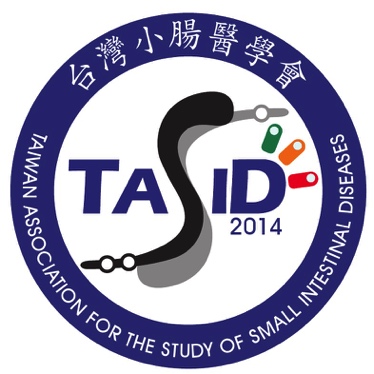 The 3rd academic meeting 2015Taiwan Association for the Study of Small Intestinal Disease (TASID) Endorsed by the TASID (http://www.tassid.org.tw/) Co-organizer: Division of Gastroenterology, Tri-Service General HospitalDate: 2015/09/05, Sat, 13:00 ~ 16:35Meeting venue: B2 meeting room, Tri-Service General Hospital             No.325, Sec.2, Chenggong Rd., Neihu District, Taipei CityTimeTopicSpeakerModerator13:00-13:30Registration13:30-13:35(5min)Opening RemarksTsai-Yuan HsiehChief, Department of Internal Medicine, Tri-Service General HospitalTsai-Yuan HsiehChief, Department of Internal Medicine, Tri-Service General Hospital13:35-13:40(5min)Opening Remarks, President of TASSIDCheng-Tang ChiuPresident of TASID, Chang Gung Memorial HospitalCheng-Tang ChiuPresident of TASID, Chang Gung Memorial Hospital13:40-14:00(20min)Gut immunology: Differential response to feeding and starvationWei-Kuo ChangTri-Service General HospitalChia-Long LeeCathay General Hospital14:00-14:05(5min)DiscussionAll participantsChia-Long LeeCathay General Hospital14:05-14:25(20min)Dietary and nutritional guides to IBD patients - A briefing on overseas visiting in Keio University HospitalHuei-Jyun ChenNutrition consultant, National Taiwan University HospitalDeng-Chyang WuKaohsiung Municipal HsiaoKang Hospital14:25-14:30(5min)DiscussionAll participantsDeng-Chyang WuKaohsiung Municipal HsiaoKang Hospital14:30-14:50(20min)MDCT for diagnosis and decision-making of intestinal obstruction with small bowel endoscopic correlation: a systematic reviewWei-Chou ChangDepartment of Radiology, Tri-Serve General HospitalMing-Yao SuChang Gung Memorial Hospital14:50-14:55(5min)DiscussionAll participantsMing-Yao SuChang Gung Memorial Hospital14:55-15:05(10min)Coffee BreakCoffee BreakCoffee Break15:05-15:50(45min)Special lecture:Nutrition therapy in IBD – basic and clinical studiesTadakazu HisamatsuKyorin University Hospital, JapanHsiu-Po WangNational Taiwan University Hospital15:50-16:00(10min)DiscussionAll participantsHsiu-Po WangNational Taiwan University Hospital16:00-16:10(10min)Case Presentation - 1Presenter doctorHorng-Yuan WangMacKay Memorial Hospital16:10-16:15(5min)Case discussionAll participantsYang-Yuan ChenChina Medical University Hospital16:15-16:25(10min)Case Presentation - 2Presenter doctorKuan-Yang ChenRen-Ai Branch, Taipei City Hospital16:25-16:30(5min)Case discussionAll participantsMing-Chih HouTaipei Veterans General Hospital16:30-16:35(5 min)Closing RemarksHsiu-Po WangPresident of Digestive Endoscopy Society of Taiwan, NTUHHsiu-Po WangPresident of Digestive Endoscopy Society of Taiwan, NTUH